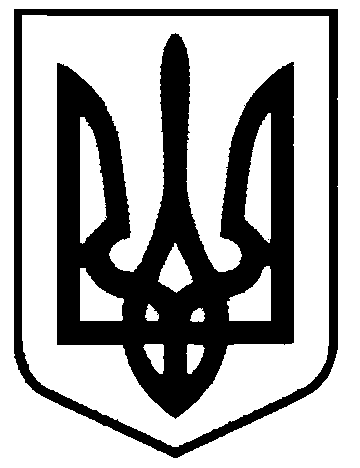 СВАТІВСЬКА МІСЬКА РАДАВИКОНАВЧИЙ КОМІТЕТРІШЕННЯвід  «21» вересня  2018 р.                        м. Сватове                                                  № 67  Про надання згоди  на відчуження частин квартири по кв. Незалежності, 1/66 від імені  малолітніх дітей Харченко Н.А., 29.09.2005 р.н та Харченко А.А., 06.03.2007 р.н.  Розглянувши звернення  Харченко Катерини Іванівни, яка є опікуном малолітніх дітей Харченко Наталії Андріївни, 29.09.2005 року народження  та Харченко Анастасії Андріївни, 06.03.2007 року народження  з проханням  надати згоду на продаж 1/12 частини квартири по кв. Незалежності, 1/66 м. Сватове від імені малолітньої Харченко Наталії Андріївни, 29.09.2005 року народження  та 1/12 частини квартири по кв. Незалежності, 1/66 м. Сватове від імені малолітньої  Харченко Анастасії Андріївни, 06.03.2007 року народження    в звязку зі зміною місця проживання, враховуючи, що опікун в інтересах малолітніх дітей має намір та узгодила питання придбання квартири у власність малолітнііх дітей  у м. Харків по вул. Власенка, буд. 9 кв. 183, що підтверджується гарантійним листом власника  Волошко Надії Миколаївни, а також те що умови проживання малолітніх дітей не погіршуються,  враховуючи постанову ради опіки та піклування, керуючись ст. 177 СК України, ст. 34 Закону України «Про місцеве самоврядування в Україні»Виконавчий комітет Сватівської міської радиВИРІШИВ:Надати  Харченко Катерині Іванівні дозвіл на 1/12 частини квартири по кв. Незалежності, 1/66 м. Сватове від імені малолітньої Харченко Наталії Андріївни, 29.09.2005 року народження  та 1/12 частини квартири по кв. Незалежності, 1/66 м. Сватове від імені малолітньої  Харченко Анастасії Андріївни, 06.03.2007 року народженняХарченко К.І. протягом місяця придбати  квартиру № 183 будинку 9 по вул. Власенка міста Харків  у власність малолітніх дітей Харченко Наталії Андріївни, 29.09.2005 року народження  та Харченко Анастасії Андріївни, 06.03.2007 року народження.Про вчинення дій щодо зміни права власності малолітніх дітей Харченко К.І. повідомити орган опіки та піклування.Контроль за виконанням даного рішення покласти на заступника міського голови  Фоменко А.Л.Перший заступник  міського голови                                                     Л.В. Жаданова